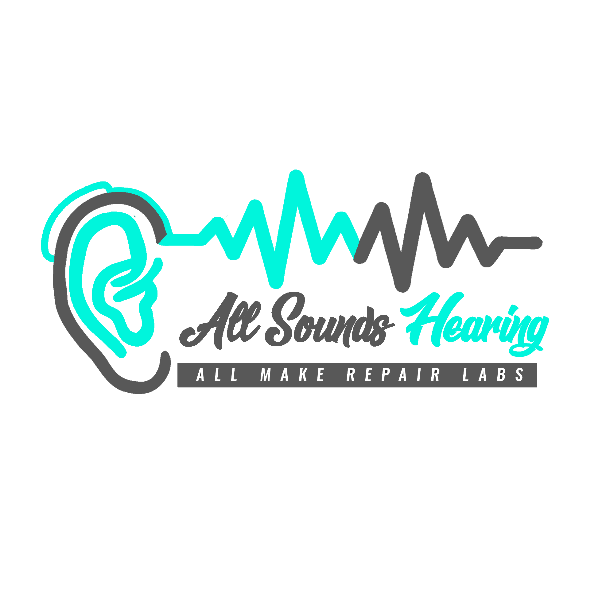 REPAIRRE-REPAIRREMAKE          (Please fill out Remake Form)Date:Account#:Email Address:Phone #:Contact Name:Ship To Address:City, State, & Zip:SERVICES:SERVICES:SERVICES:    CUSTOM: ITE, ITC, CIC, IICBTE OR RIC BTEFLAT RATE REPAIR $65.00FLAT RATE REPAIR $65.00FLAT RATE REPAIR $65.006-Month Warranty, ANSI Graph, and Program Sheet (if applicable)6-Month Warranty, ANSI Graph, and Program Sheet (if applicable)6-Month Warranty, ANSI Graph, and Program Sheet (if applicable)Additional 6-Month Warranty $20.00Additional 6-Month Warranty $20.00Additional 6-Month Warranty $20.00SALVAGE CREDITSALVAGE CREDITITE $4.00(1)BTE $7.00 (1)DEADWEAKFEEDBACKINTERMITTENTSWITCHVOL CTRLDISTORTEDDAMAGERECASE/REMAKEOTHERSSpecial Instructions:Special Instructions:Special Instructions:Special Instructions:Special Instructions:CREDIT CARD AUTHORIZATION: (CC ON FILE)CREDIT CARD AUTHORIZATION: (CC ON FILE)CREDIT CARD AUTHORIZATION: (CC ON FILE)CREDIT CARD AUTHORIZATION: (CC ON FILE)CREDIT CARD AUTHORIZATION: (CC ON FILE)Cardholder Name:Cardholder Signature:                                                                          (Signature authorizes future payments)                                                                          (Signature authorizes future payments)                                                                          (Signature authorizes future payments)                                                                          (Signature authorizes future payments)Credit Card Type:VISA	MASTERCARDDISCOVERAMEXCredit Card Number:Card Verification Number:Expiration Date:                      /Date to Process Payment:User’s Name:Make/Model:Serial #:           L:                                           R:ADDITIONAL SERVICE CHARGES:ADDITIONAL SERVICE CHARGES:ADDITIONAL SERVICE CHARGES:ADDITIONAL SERVICE CHARGES:FedEx-Ground (2-Day)$15.00                       $25Remake$39.00Priority Mail$10.00                       $16ITE Re-plate$20.00First-Class MailFREE                         FREEBTE Re-Case/Re-Amp CircuitFREEFedEx Overnight$40.00RIC Receiver $15.0024-Hour in House$25.00Spot Repair ONLY: (NO REPAIR)Pullstring, Canal Lock, Loop, Softcoat, WG$15.00